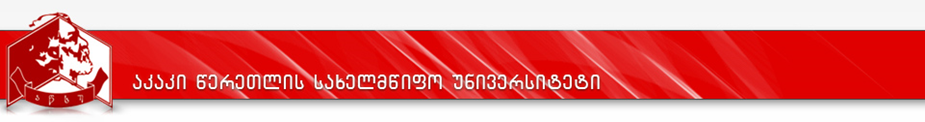                                   Bachelor Programme                                 ‘‘Social  Sciences”                                    Kutaisi, 2017CurriculumAppendix 1Curriculum2017-2021 yearsName of the Programme: Bachelor Programme of Social SciencesDegree: Bachelor of Social SciencesMinor Programme- International RelationsAppendix 1Curriculum 2017-2021 yearsName of the Programme:  International ReationsMinor Programme StructureMinor Programme- Political SciencesCurriculum2017-2021 yearsName of the Programme: Political Sciences (minor)Degree awarded: Political SciencesMinorProgramme – Journalism Curriculum 2017-2021 yearsName of the programme: JournalismMinor- Programme Structure                       Faculty of Business, Law and Social Sciences”Approved”   Rector:                 Prof.          G. Gavtadze        Academic Board protocol №1 September 15, 2017 year“Approved” Dean :                   Associate Prof.    A. Bakuradze                    Faculty Board protocol № 1               September 15,  2017 yearName of the ProgrammeName of the ProgrammeSocial SciencesSocial SciencesAcademic Degree AwardedAcademic Degree AwardedBachelor of Social SciencesBachelor of Social SciencesFacultyFacultyFaculty of Business, Law and Social SciencesFaculty of Business, Law and Social SciencesHead/Heads/Coordinator of the ProgrammeHead/Heads/Coordinator of the ProgrammeDavid Gegechkori- Professor, Department of Social Sciences E-mail: d.gegechkori@atsu.edu.ge  , T: 577131535Tamaz Gogberashvili- Associate Professor, Department of Social SciencesE.mail: tamaz.gogberashvili@atsu.Edu.ge.  T. 599944048.David Gegechkori- Professor, Department of Social Sciences E-mail: d.gegechkori@atsu.edu.ge  , T: 577131535Tamaz Gogberashvili- Associate Professor, Department of Social SciencesE.mail: tamaz.gogberashvili@atsu.Edu.ge.  T. 599944048.Programme Duration/Volume(term/number of credits)Programme Duration/Volume(term/number of credits)4 year, 8 term/240 credits, including:General Compulsory Academic Courses – 105 credits;Optional Academic Courses – 15 creditsModule of academic courses( International Relations, Public Administration and Journalism) – 120 credits4 year, 8 term/240 credits, including:General Compulsory Academic Courses – 105 credits;Optional Academic Courses – 15 creditsModule of academic courses( International Relations, Public Administration and Journalism) – 120 creditsLanguage of the ProgrammeLanguage of the ProgrammeLanguage of the ProgrammeGeorgianProgramme elaboration and renewal datesProgramme elaboration and renewal datesProgramme elaboration and renewal datesDate of Accreditation: October 17, 2011 year. Accreditation Board Protocol  N 6Date of renewal: September 15, 2017 year, #1. Academic Board Protocol of Akaki Tsereteli State UniversityProgramme PrerequisitesProgramme PrerequisitesProgramme PrerequisitesProgramme PrerequisitesCertificate of Unified National Exams and other cases approved by the legislation Certificate of Unified National Exams and other cases approved by the legislation Certificate of Unified National Exams and other cases approved by the legislation Certificate of Unified National Exams and other cases approved by the legislation Programme goalsProgramme goalsProgramme goalsProgramme goalsTo acquire knowledge about main concepts and theories of social sciences, instruments of international politics, principles of mass communication, problems of public administration and politics. Besides, a student has an opportunity to choose one module from the following three modules- International Relations, Mass Communication and Public Administration.To acquire knowledge about main concepts and theories of social sciences, instruments of international politics, principles of mass communication, problems of public administration and politics. Besides, a student has an opportunity to choose one module from the following three modules- International Relations, Mass Communication and Public Administration.To acquire knowledge about main concepts and theories of social sciences, instruments of international politics, principles of mass communication, problems of public administration and politics. Besides, a student has an opportunity to choose one module from the following three modules- International Relations, Mass Communication and Public Administration.To acquire knowledge about main concepts and theories of social sciences, instruments of international politics, principles of mass communication, problems of public administration and politics. Besides, a student has an opportunity to choose one module from the following three modules- International Relations, Mass Communication and Public Administration.Learning OutcomesLearning OutcomesLearning OutcomesLearning OutcomesKnowledge and UnderstandingA student knows fundamentals of social sciences. Including major theories of public administration, political culture of civil society, problems of governance and self-governance, peculiarities and system of mass communication, methods of journalistic research. A student knows how to obtain, treat and spread materials for media. Besides; he/she acquires knowledge about the theory of international relation and concepts of international policy, major aspects of international public law and foreign policy, fundamentals of diplomatic negotiations.A graduate understands theories of social sciences, including principles of public policy, international relations and mass communication. He/she knows their roles in modern international economic, political and social relations. A graduate has a good command of foreign language, presentation skills and knows how to use modern technologies. Graduates of the module of International Relations additionaly have studied the roles of political, legal and economic relations. Besides, graduates have recognized international safety standards.Graduates of the module of Public Administration have studied system of Georgian policy, methods and peculiarities of governance, fundamentals of constitutional and labour law, public finances and fundamentals of investment. Moreover, graduates understand the role of democracy and citizen’s rights in the formation of high social status society.Graduates of the module of Mass Communication (Journalism) have studied the theory of mass communication, principles of journalism, principles of forming mediatext, methodology of public relations. Pecuiarity of modern informational technologies and their role in the development of multimedia journalism.A student knows fundamentals of social sciences. Including major theories of public administration, political culture of civil society, problems of governance and self-governance, peculiarities and system of mass communication, methods of journalistic research. A student knows how to obtain, treat and spread materials for media. Besides; he/she acquires knowledge about the theory of international relation and concepts of international policy, major aspects of international public law and foreign policy, fundamentals of diplomatic negotiations.A graduate understands theories of social sciences, including principles of public policy, international relations and mass communication. He/she knows their roles in modern international economic, political and social relations. A graduate has a good command of foreign language, presentation skills and knows how to use modern technologies. Graduates of the module of International Relations additionaly have studied the roles of political, legal and economic relations. Besides, graduates have recognized international safety standards.Graduates of the module of Public Administration have studied system of Georgian policy, methods and peculiarities of governance, fundamentals of constitutional and labour law, public finances and fundamentals of investment. Moreover, graduates understand the role of democracy and citizen’s rights in the formation of high social status society.Graduates of the module of Mass Communication (Journalism) have studied the theory of mass communication, principles of journalism, principles of forming mediatext, methodology of public relations. Pecuiarity of modern informational technologies and their role in the development of multimedia journalism.A student knows fundamentals of social sciences. Including major theories of public administration, political culture of civil society, problems of governance and self-governance, peculiarities and system of mass communication, methods of journalistic research. A student knows how to obtain, treat and spread materials for media. Besides; he/she acquires knowledge about the theory of international relation and concepts of international policy, major aspects of international public law and foreign policy, fundamentals of diplomatic negotiations.A graduate understands theories of social sciences, including principles of public policy, international relations and mass communication. He/she knows their roles in modern international economic, political and social relations. A graduate has a good command of foreign language, presentation skills and knows how to use modern technologies. Graduates of the module of International Relations additionaly have studied the roles of political, legal and economic relations. Besides, graduates have recognized international safety standards.Graduates of the module of Public Administration have studied system of Georgian policy, methods and peculiarities of governance, fundamentals of constitutional and labour law, public finances and fundamentals of investment. Moreover, graduates understand the role of democracy and citizen’s rights in the formation of high social status society.Graduates of the module of Mass Communication (Journalism) have studied the theory of mass communication, principles of journalism, principles of forming mediatext, methodology of public relations. Pecuiarity of modern informational technologies and their role in the development of multimedia journalism.Applying Knowledge Graduates of the program can transmit theoretical knowledge of social sciences into practice. With the help of modern informational technologies, they can communicate in both Georgian and English. A graduate of the module of International Relationsadditionally can make analysis of the theory of international relations, modern systems of policy, observation of diplomatic and consular law standards, form diplomatic protocol, form and observe international safety standards and general administrative law standards.A graduate of the module of Public Administration additionally can manage a public servant wih the help of various methods of motivation, management of municipal issues, participation in investment projects and state budget, management of conflicts in public services. Participation in election systems and elaboration of electoral marketing strategies, etc. A graduate of the module of Mass Communication (Journalism) can work in multimedia, electronic and print journalism; prepare, elaborate and spread various journalistic materials.Graduates of the program can transmit theoretical knowledge of social sciences into practice. With the help of modern informational technologies, they can communicate in both Georgian and English. A graduate of the module of International Relationsadditionally can make analysis of the theory of international relations, modern systems of policy, observation of diplomatic and consular law standards, form diplomatic protocol, form and observe international safety standards and general administrative law standards.A graduate of the module of Public Administration additionally can manage a public servant wih the help of various methods of motivation, management of municipal issues, participation in investment projects and state budget, management of conflicts in public services. Participation in election systems and elaboration of electoral marketing strategies, etc. A graduate of the module of Mass Communication (Journalism) can work in multimedia, electronic and print journalism; prepare, elaborate and spread various journalistic materials.Graduates of the program can transmit theoretical knowledge of social sciences into practice. With the help of modern informational technologies, they can communicate in both Georgian and English. A graduate of the module of International Relationsadditionally can make analysis of the theory of international relations, modern systems of policy, observation of diplomatic and consular law standards, form diplomatic protocol, form and observe international safety standards and general administrative law standards.A graduate of the module of Public Administration additionally can manage a public servant wih the help of various methods of motivation, management of municipal issues, participation in investment projects and state budget, management of conflicts in public services. Participation in election systems and elaboration of electoral marketing strategies, etc. A graduate of the module of Mass Communication (Journalism) can work in multimedia, electronic and print journalism; prepare, elaborate and spread various journalistic materials.Making JudgementsA graduate can assess internal and foreign policy of Georgia based on the analysis of global, regional and national political events.A graduate can assess internal and foreign policy of Georgia based on the analysis of global, regional and national political events.A graduate can assess internal and foreign policy of Georgia based on the analysis of global, regional and national political events.Communication SkillsA graduate can use modern informational technologies to get necessary information related to the field, demonstrate knowledge convincingly and reasonably in verbal and written forms, use professional terminology to conduct negotiations deliberately in foreign languageA graduate can use modern informational technologies to get necessary information related to the field, demonstrate knowledge convincingly and reasonably in verbal and written forms, use professional terminology to conduct negotiations deliberately in foreign languageA graduate can use modern informational technologies to get necessary information related to the field, demonstrate knowledge convincingly and reasonably in verbal and written forms, use professional terminology to conduct negotiations deliberately in foreign languageLearnings SkillsA graduate has an ability to get information independently, to plan an independent work effectively and to enhance professional knowledge.A graduate has an ability to get information independently, to plan an independent work effectively and to enhance professional knowledge.A graduate has an ability to get information independently, to plan an independent work effectively and to enhance professional knowledge.ValuesA graduate has a good command of communication skills, critical thinking and self-criticism, independent and teamwork; he/she easily adapts the environment; he/she has a high sense of social responsibility and civic awareness.A graduate has a good command of communication skills, critical thinking and self-criticism, independent and teamwork; he/she easily adapts the environment; he/she has a high sense of social responsibility and civic awareness.A graduate has a good command of communication skills, critical thinking and self-criticism, independent and teamwork; he/she easily adapts the environment; he/she has a high sense of social responsibility and civic awareness.Teaching MethodsTeaching MethodsTeaching MethodsTeaching MethodsContact hours: passive and active (lecture)Interactive (working in groups)Independent work;In the process of teaching the following is used: Verbal or oral method Visual presentation of materials and verbal explanation, discussion   Workbook methodIndependent work to complete a task by working with textbooksDiscussion/ debates – one of the interactive teaching methods. Discussion and debate on separate issues/problems of the course. Development of skills to enable students to express own ideas and provide justification Explanatory method- discussion on given issue and detailed discussion in the frame of given themeEssay- students have to write essays on particular issues within a certain periodCase study- discussion of situations and empirical processes in groups. Ability to think critically and predict development of events Problem Based Learning- choosing a problem from the teaching/learning material, critical-analytical understanding, usage of innovation, interpretation and hypothesisPresentation Contact hours: passive and active (lecture)Interactive (working in groups)Independent work;In the process of teaching the following is used: Verbal or oral method Visual presentation of materials and verbal explanation, discussion   Workbook methodIndependent work to complete a task by working with textbooksDiscussion/ debates – one of the interactive teaching methods. Discussion and debate on separate issues/problems of the course. Development of skills to enable students to express own ideas and provide justification Explanatory method- discussion on given issue and detailed discussion in the frame of given themeEssay- students have to write essays on particular issues within a certain periodCase study- discussion of situations and empirical processes in groups. Ability to think critically and predict development of events Problem Based Learning- choosing a problem from the teaching/learning material, critical-analytical understanding, usage of innovation, interpretation and hypothesisPresentation Contact hours: passive and active (lecture)Interactive (working in groups)Independent work;In the process of teaching the following is used: Verbal or oral method Visual presentation of materials and verbal explanation, discussion   Workbook methodIndependent work to complete a task by working with textbooksDiscussion/ debates – one of the interactive teaching methods. Discussion and debate on separate issues/problems of the course. Development of skills to enable students to express own ideas and provide justification Explanatory method- discussion on given issue and detailed discussion in the frame of given themeEssay- students have to write essays on particular issues within a certain periodCase study- discussion of situations and empirical processes in groups. Ability to think critically and predict development of events Problem Based Learning- choosing a problem from the teaching/learning material, critical-analytical understanding, usage of innovation, interpretation and hypothesisPresentation Contact hours: passive and active (lecture)Interactive (working in groups)Independent work;In the process of teaching the following is used: Verbal or oral method Visual presentation of materials and verbal explanation, discussion   Workbook methodIndependent work to complete a task by working with textbooksDiscussion/ debates – one of the interactive teaching methods. Discussion and debate on separate issues/problems of the course. Development of skills to enable students to express own ideas and provide justification Explanatory method- discussion on given issue and detailed discussion in the frame of given themeEssay- students have to write essays on particular issues within a certain periodCase study- discussion of situations and empirical processes in groups. Ability to think critically and predict development of events Problem Based Learning- choosing a problem from the teaching/learning material, critical-analytical understanding, usage of innovation, interpretation and hypothesisPresentation Programme StructureProgramme StructureProgramme StructureProgramme StructureProgramme – 240 credits, including:General compulsory academic courses- 105 credits;Optional academic courses- 15 credits;Module( International Relations, Public Administration and Journalism) academic courses- 120 creditsCurriculum Appendix 1Programme – 240 credits, including:General compulsory academic courses- 105 credits;Optional academic courses- 15 credits;Module( International Relations, Public Administration and Journalism) academic courses- 120 creditsCurriculum Appendix 1Programme – 240 credits, including:General compulsory academic courses- 105 credits;Optional academic courses- 15 credits;Module( International Relations, Public Administration and Journalism) academic courses- 120 creditsCurriculum Appendix 1Programme – 240 credits, including:General compulsory academic courses- 105 credits;Optional academic courses- 15 credits;Module( International Relations, Public Administration and Journalism) academic courses- 120 creditsCurriculum Appendix 1Assesment SystemAssesment SystemAssesment SystemAssesment SystemAssesment system at Akaki Tsereteli State University is divided into several components:The share of the mid term assessment from the general score (100points) is totally 60 points, which covers the following assessment forms:Students’ involvement in teaching process during the term (covers different components of assessment)-30 pointsMid term exam-30 points;Final exam-40 points.A Student has a right to take the final exam if he/she has gained at least 18 points during the mid term assessments. Assessment system includes:Five Forms of Positive Assessment: (A) Excellence- 91-100 points; (B) Very good- 81-90points from maximum evaluation; (C) Good- 71-80points from maximum evaluation; (D) Satisfactory- 61-70 points from maximum evaluation; (E) Sufficient- 51-60 points from maximum evaluation.Two Forms  of Negative Assessment: (FX) Could not Pass-  The maximum is 41-50 points. It means a student needs to work harder and is allowed to work individually and repass the subject once again. (F) Failed- Maximum score equals to 40 points and less. It means that a work made by the student is not sufficient and he/she has to retake the course.In case of getting FX, a makeup exam will be appointed no less than 5 calendar days after the conclusion of the final exam results ( this obligation doesnot apply to the dissertation, Master’s project,  creative work or other scientific projects).The assessment given in the makeup exam is the final assessment which is not added to the negative score received in the final exam.If the student gets points from 0 to 50 in the makeup exam, he/she will be given 0 point. The minimal limit of competence in the final exam should comprise 15 point.The assessment given in the makeup exam is not added to the assessment that is given in the final exam.  The assessment given in the makeup exam is the final evaluation and it will be reflected in the final assessment of the educational component. According to the assessment 0-50 points received in the makeup final exam, in the final evaluation of the educational component, the student will be evaluated the F-0 score.Note: Mid term and final(makeup) exams will be conducted in formalized manner:Basis: Ministry of Education and Science of Georgia, Order №3, January 5, 2007Additional assessment criteria of students’ achievements are defined in the syllabus of certain academic courseAssesment system at Akaki Tsereteli State University is divided into several components:The share of the mid term assessment from the general score (100points) is totally 60 points, which covers the following assessment forms:Students’ involvement in teaching process during the term (covers different components of assessment)-30 pointsMid term exam-30 points;Final exam-40 points.A Student has a right to take the final exam if he/she has gained at least 18 points during the mid term assessments. Assessment system includes:Five Forms of Positive Assessment: (A) Excellence- 91-100 points; (B) Very good- 81-90points from maximum evaluation; (C) Good- 71-80points from maximum evaluation; (D) Satisfactory- 61-70 points from maximum evaluation; (E) Sufficient- 51-60 points from maximum evaluation.Two Forms  of Negative Assessment: (FX) Could not Pass-  The maximum is 41-50 points. It means a student needs to work harder and is allowed to work individually and repass the subject once again. (F) Failed- Maximum score equals to 40 points and less. It means that a work made by the student is not sufficient and he/she has to retake the course.In case of getting FX, a makeup exam will be appointed no less than 5 calendar days after the conclusion of the final exam results ( this obligation doesnot apply to the dissertation, Master’s project,  creative work or other scientific projects).The assessment given in the makeup exam is the final assessment which is not added to the negative score received in the final exam.If the student gets points from 0 to 50 in the makeup exam, he/she will be given 0 point. The minimal limit of competence in the final exam should comprise 15 point.The assessment given in the makeup exam is not added to the assessment that is given in the final exam.  The assessment given in the makeup exam is the final evaluation and it will be reflected in the final assessment of the educational component. According to the assessment 0-50 points received in the makeup final exam, in the final evaluation of the educational component, the student will be evaluated the F-0 score.Note: Mid term and final(makeup) exams will be conducted in formalized manner:Basis: Ministry of Education and Science of Georgia, Order №3, January 5, 2007Additional assessment criteria of students’ achievements are defined in the syllabus of certain academic courseAssesment system at Akaki Tsereteli State University is divided into several components:The share of the mid term assessment from the general score (100points) is totally 60 points, which covers the following assessment forms:Students’ involvement in teaching process during the term (covers different components of assessment)-30 pointsMid term exam-30 points;Final exam-40 points.A Student has a right to take the final exam if he/she has gained at least 18 points during the mid term assessments. Assessment system includes:Five Forms of Positive Assessment: (A) Excellence- 91-100 points; (B) Very good- 81-90points from maximum evaluation; (C) Good- 71-80points from maximum evaluation; (D) Satisfactory- 61-70 points from maximum evaluation; (E) Sufficient- 51-60 points from maximum evaluation.Two Forms  of Negative Assessment: (FX) Could not Pass-  The maximum is 41-50 points. It means a student needs to work harder and is allowed to work individually and repass the subject once again. (F) Failed- Maximum score equals to 40 points and less. It means that a work made by the student is not sufficient and he/she has to retake the course.In case of getting FX, a makeup exam will be appointed no less than 5 calendar days after the conclusion of the final exam results ( this obligation doesnot apply to the dissertation, Master’s project,  creative work or other scientific projects).The assessment given in the makeup exam is the final assessment which is not added to the negative score received in the final exam.If the student gets points from 0 to 50 in the makeup exam, he/she will be given 0 point. The minimal limit of competence in the final exam should comprise 15 point.The assessment given in the makeup exam is not added to the assessment that is given in the final exam.  The assessment given in the makeup exam is the final evaluation and it will be reflected in the final assessment of the educational component. According to the assessment 0-50 points received in the makeup final exam, in the final evaluation of the educational component, the student will be evaluated the F-0 score.Note: Mid term and final(makeup) exams will be conducted in formalized manner:Basis: Ministry of Education and Science of Georgia, Order №3, January 5, 2007Additional assessment criteria of students’ achievements are defined in the syllabus of certain academic courseAssesment system at Akaki Tsereteli State University is divided into several components:The share of the mid term assessment from the general score (100points) is totally 60 points, which covers the following assessment forms:Students’ involvement in teaching process during the term (covers different components of assessment)-30 pointsMid term exam-30 points;Final exam-40 points.A Student has a right to take the final exam if he/she has gained at least 18 points during the mid term assessments. Assessment system includes:Five Forms of Positive Assessment: (A) Excellence- 91-100 points; (B) Very good- 81-90points from maximum evaluation; (C) Good- 71-80points from maximum evaluation; (D) Satisfactory- 61-70 points from maximum evaluation; (E) Sufficient- 51-60 points from maximum evaluation.Two Forms  of Negative Assessment: (FX) Could not Pass-  The maximum is 41-50 points. It means a student needs to work harder and is allowed to work individually and repass the subject once again. (F) Failed- Maximum score equals to 40 points and less. It means that a work made by the student is not sufficient and he/she has to retake the course.In case of getting FX, a makeup exam will be appointed no less than 5 calendar days after the conclusion of the final exam results ( this obligation doesnot apply to the dissertation, Master’s project,  creative work or other scientific projects).The assessment given in the makeup exam is the final assessment which is not added to the negative score received in the final exam.If the student gets points from 0 to 50 in the makeup exam, he/she will be given 0 point. The minimal limit of competence in the final exam should comprise 15 point.The assessment given in the makeup exam is not added to the assessment that is given in the final exam.  The assessment given in the makeup exam is the final evaluation and it will be reflected in the final assessment of the educational component. According to the assessment 0-50 points received in the makeup final exam, in the final evaluation of the educational component, the student will be evaluated the F-0 score.Note: Mid term and final(makeup) exams will be conducted in formalized manner:Basis: Ministry of Education and Science of Georgia, Order №3, January 5, 2007Additional assessment criteria of students’ achievements are defined in the syllabus of certain academic courseEmployment OpportunitiesEmployment OpportunitiesEmployment OpportunitiesEmployment OpportunitiesGraduates of Social Sciences can get a job in state institutions, non government, private and international organizations, various media outlets, public relation services,etc.Graduates of Social Sciences can get a job in state institutions, non government, private and international organizations, various media outlets, public relation services,etc.Graduates of Social Sciences can get a job in state institutions, non government, private and international organizations, various media outlets, public relation services,etc.Graduates of Social Sciences can get a job in state institutions, non government, private and international organizations, various media outlets, public relation services,etc.Supportive ResourcesSupportive ResourcesSupportive ResourcesSupportive ResourcesMaterial resources for implementing the Programme of Social Sciences: buildings of ATSU, well-equipped audiences, library and reading halls, literary funds, computer centers. In order to get practice, graduates can visit Mayor’s office in Kutaisi and they can use material and intellectual resources of TV and radio broadcasting.Material resources for implementing the Programme of Social Sciences: buildings of ATSU, well-equipped audiences, library and reading halls, literary funds, computer centers. In order to get practice, graduates can visit Mayor’s office in Kutaisi and they can use material and intellectual resources of TV and radio broadcasting.Material resources for implementing the Programme of Social Sciences: buildings of ATSU, well-equipped audiences, library and reading halls, literary funds, computer centers. In order to get practice, graduates can visit Mayor’s office in Kutaisi and they can use material and intellectual resources of TV and radio broadcasting.Material resources for implementing the Programme of Social Sciences: buildings of ATSU, well-equipped audiences, library and reading halls, literary funds, computer centers. In order to get practice, graduates can visit Mayor’s office in Kutaisi and they can use material and intellectual resources of TV and radio broadcasting.№Name of the CourseName of the CoursePreconditionscreditNumber of hoursNumber of hoursNumber of hourslecture/practical/laboratory/exam TermTermTermTermTermTermTermTerm№Name of the CourseName of the Coursecredittotalcontactindependentlecture/practical/laboratory/exam IIIIIIIVVVIVIIVIII1223456789101112131415I. General Compulsory Academic CoursesI. General Compulsory Academic CoursesI. General Compulsory Academic CoursesI. General Compulsory Academic CoursesI. General Compulsory Academic CoursesI. General Compulsory Academic CoursesI. General Compulsory Academic CoursesI. General Compulsory Academic CoursesI. General Compulsory Academic CoursesI. General Compulsory Academic CoursesI. General Compulsory Academic CoursesI. General Compulsory Academic CoursesI. General Compulsory Academic CoursesI. General Compulsory Academic CoursesI. General Compulsory Academic CoursesI.1Academic WritingAcademic Writing512548770/3/0/3xI.2Introduction of Mass CommunicationIntroduction of Mass Communication512548772/1/0/3xI.3Introduction of International RelationsIntroduction of International Relations512548772/1/0/3xI.4Introduction of Public AdministrationIntroduction of Public Administration512548772/1/0/3xI.5Foreign Language 1Foreign Language 1512563620/4/0/3xI.6Fundamentals of SociologyFundamentals of Sociology512548771/2/0/3xI.7Methods of Research in Social SciencesMethods of Research in Social Sciences512548772/1/0/3xI.8Foreign Language 2Foreign Language 2I.5512563620/4/0/3xI.9Principles od EconomicsPrinciples od Economics512548771.5/1.5/0/3xI.10StatisticsStatistics512548772/1/0/3xI.11Foreign Language 3Foreign Language 3I.8512563620/4/0/3xI.12Foreign Language 4Foreign Language 4I.11512563620/4/0/3xI.13Informational TechnologiesInformational Technologies512548770/3/0/3xI.14 Organizational and Comminication Skills Organizational and Comminication Skills512548771/2/0/3xI.15History of Political Doctrines History of Political Doctrines 512548772/1/0/3XI.16Civil Society and Political CultureCivil Society and Political Culture512548772/1/0/3XI.17Nato, European Union and International SecurityNato, European Union and International Security512548772/1/0/3XI.18History of Georgian and World CultureHistory of Georgian and World Culture512548772/1/0/3XI.19Theory of Political Elite and Political LeaderTheory of Political Elite and Political Leader512548772/1/0/3XI.20Political Parties and Electoral SystemsPolitical Parties and Electoral Systems512548772/1/0/3XI.21Fundamentals of DemographyFundamentals of Demography512548772/1/0/3XTotalTotalTotal105II. Optional Academic CoursesII. Optional Academic CoursesII. Optional Academic CoursesII. Optional Academic CoursesII. Optional Academic CoursesII. Optional Academic CoursesII. Optional Academic CoursesII. Optional Academic CoursesII. Optional Academic CoursesII. Optional Academic CoursesII. Optional Academic CoursesII. Optional Academic CoursesII. Optional Academic CoursesII. Optional Academic CoursesII. Optional Academic CoursesII.1Second Foreign Language 1Second Foreign Language 1512563620/4/0/3xII.2PhilosophyPhilosophy512548772/1/0/3xII.3 History of Georgia History of Georgia512548772/1/0/3xII.4Second Foreign Language 2Second Foreign Language 2II.1512563620/4/0/3XII.5Political Parties and Electoral System in USAPolitical Parties and Electoral System in USA512548772/1/0/3xII.6History of ReligionHistory of Religion512548772/1/0/3xII.7Second Foreign Language 3Second Foreign Language 3II.2512563620/4/0/3XII.8History of Caucasus People and Foreign PolicyHistory of Caucasus People and Foreign Policy512548772/1/0/3XII.9Tourism ManagementTourism Management512548772/1/0/3XTotalTotalTotal15III. Module of International RelationsIII. Module of International RelationsIII. Module of International RelationsIII. Module of International RelationsIII. Module of International RelationsIII. Module of International RelationsIII. Module of International RelationsIII. Module of International RelationsIII. Module of International RelationsIII. Module of International RelationsIII. Module of International RelationsIII. Module of International RelationsIII. Module of International RelationsIII. Module of International RelationsIII. Module of International RelationsIII.1Research Methodology of International RelationsResearch Methodology of International Relations512548772/1/0/3XIII.2Theory of International Relations Theory of International Relations 512548772/1/0/3XIII.3Major Concepts of International PolicyMajor Concepts of International Policy512548772/1/0/3xIII.4Modern Models of State’s Administrative DivisionsModern Models of State’s Administrative Divisions512548772/1/0/3XIII.5Foreign Policy of  the USAForeign Policy of  the USA512548772/1/0/3XIII.6History of Asian CountriesHistory of Asian Countries512548772/1/0/3XIII.7International Public LawInternational Public Law512548772/1/0/3XIII.8Ideologies of International Relations Ideologies of International Relations 512548772/1/0/3xIII.9History of Foreign Policy in the 20th centuryHistory of Foreign Policy in the 20th century512548772/1/0/3XIII.10Diplomatic and Consular LawDiplomatic and Consular Law512548772/1/0/3XIII.11Foreign Policy of GeorgiaForeign Policy of Georgia512548772/1/0/3XIII.12GeopoliticsGeopolitics512548772/1/0/3XIII.13International Terrorism International Terrorism 512548772/1/0/3XIII.14History of European IntegrationHistory of European Integration512548772/1/0/3XIII.15Foreign Policy of Germany in the 20th centuryForeign Policy of Germany in the 20th century512548772/1/0/3XIII.16Political Corruption and Transnational CrimePolitical Corruption and Transnational Crime512548772/1/0/3XIII.17History of Black Sea Countries History of Black Sea Countries 512548772/1/0/3XIII.18History of Middle EastHistory of Middle East512548772/1/0/3XIII.19Soviet Union and History of Post Soviet CountriesSoviet Union and History of Post Soviet Countries512548772/1/0/3XIII.20International Conflicts International Conflicts 512548772/1/0/3XIII.21Globalization and International RelationsGlobalization and International Relations512548772/1/0/3XIII.22Diplomatic ProtocolDiplomatic Protocol512548772/1/0/3XIII.23International Economic RelationsInternational Economic Relations512548772/1/0/3XIII.24Professional PracticeProfessional Practice512590900/6/0/3XTotalTotalTotal120IV. Module of Mass CommunicationIV. Module of Mass CommunicationIV. Module of Mass CommunicationIV. Module of Mass CommunicationIV. Module of Mass CommunicationIV. Module of Mass CommunicationIV. Module of Mass CommunicationIV. Module of Mass CommunicationIV. Module of Mass CommunicationIV. Module of Mass CommunicationIV. Module of Mass CommunicationIV. Module of Mass CommunicationIV. Module of Mass CommunicationIV. Module of Mass CommunicationIV. Module of Mass CommunicationIV. 1Fundamentals of JournalismFundamentals of Journalism512548772/1/0/3XIV. 2History of Georgian Journalism of the 19th centuryHistory of Georgian Journalism of the 19th century512548772/1/0/3XIV. 3Correct SpeechCorrect Speech512548771/2/0/3XIV. 4Practical Course of Georgian LanguagePractical Course of Georgian Language512548771/2/0/3XIV. 5Strategic WritingStrategic Writing512548771/2/0/3XIV. 6History of Georgian Journalism of the 20th centuryHistory of Georgian Journalism of the 20th century512548772/1/0/3XIV. 7Informative JournalismInformative Journalism512548771/2/0/3XIV. 8Western MediaWestern Media512548772/1/0/3XIV. 9Analytical Journalism Analytical Journalism 512548771/2/0/3XIV. 10Professional EthicsProfessional Ethics512548772/1/0/3XIV.11Editing Editing 512548771/2/0/3XIV. 12PhotojournalismPhotojournalism512548770/3/0/3XIV13.Student NewspaperStudent Newspaper512548771/2/0/3XIV. 14Advertising Advertising 512548772/1/0/3XIV15.Media and LawMedia and Law512548772/1/0/3XIV. 16DebatesDebates512548771/2/0/3XIV17.Student JournalStudent Journal512548771/2/0/3XIV. 18Public RelationsPublic Relations512548772/1/0/3XIV19.New MediaNew Media512548771/2/0/3XIV. 20Broadcasting Media Radio JournalismBroadcasting Media Radio Journalism512548771/2/0/3XIV21. Broadcasting Media TV Journalism Broadcasting Media TV Journalism512548771/2/0/3XIV. 22Preparation of TV ProgramPreparation of TV Program512548771/2/0/3XIV23.Preparation of Radio ProgramPreparation of Radio Program512548771/2/0/3XIV. 24Professional PracticeProfessional Practice512590900/6/0/3xTotalTotalTotal1201000426570V. Module of Public AdministrationV. Module of Public AdministrationV. 1Theory and Practice of Public-Political Administration Theory and Practice of Public-Political Administration I.4512548772/1/0/3XV. 2System of Georgian PolicySystem of Georgian Policy512548772/1/0/3XV. 3Labour LawLabour Law512548771/2/0/3XV. 4History of Georgian MunicipalizmHistory of Georgian Municipalizm512548771/2/0/3XV. 5Constitutional LawConstitutional Law512548771/2/0/3XV. 6General Administrative LawGeneral Administrative LawV.5512548772/1/0/3XV. 7Political MarketingPolitical MarketingV.2512548772/1/0/3XV. 8Urban EconomicsUrban Economics512548771/2/0/3XV. 9Fundamentals of ManagementFundamentals of Management512548772/1/0/3XV. 10Democracy and CitizenshipDemocracy and CitizenshipV.1512548772/1/0/3XV. 11Public Finances Public Finances 512548772/1/0/3XV. 12Regional Economics and Municipal ManagementRegional Economics and Municipal Management512548772/1/0/3XV. 13 Geopolitics Geopolitics512548772/1/0/3XV. 14Political IdeologiesPolitical Ideologies512548772/1/0/3XV. 15Political Corruption and Organized  CrimePolitical Corruption and Organized  CrimeV.5512548772/1/0/3XV. 16Management of Human Resources Management of Human Resources 512548771/2/0/3XV. 17Political and Social-Economic GeographyPolitical and Social-Economic Geography512548772/1/0/3XV. 18Gender and Policy Gender and Policy 512548772/1/0/3XV. 19Fundamentals of InvestmentFundamentals of Investment512548772/1/0/3XV. 20Foreign Policy of GeorgiaForeign Policy of Georgia512548772/1/0/3XV. 21Conflicts and their TypologyConflicts and their Typology512548772/1/0/3XV. 22Globalization and International Organizations Globalization and International Organizations 512548772/1/0/3XV. 23Organizational Management Organizational Management 512548771/2/0/3XV. 24Professional PracticeProfessional Practice512590900/6/0/3xTotalTotalTotal120TotalTotalTotal240Name of the Minor ProgrammeName of the Minor ProgrammeInternational Relations (minor)International Relations (minor)Academic Degree AwardedAcademic Degree Awarded--FacultyFacultyFaculty of Business, Law and Social Sciences Faculty of Business, Law and Social Sciences Head/Heads/Coordinator of the ProgrammeHead/Heads/Coordinator of the ProgrammeDavid Gegechkori- Professor, Department of Social SciencesTamaz Gogberashvili- Associate Professor, Department of Social SciencesDavid Gegechkori- Professor, Department of Social SciencesTamaz Gogberashvili- Associate Professor, Department of Social SciencesDuration/volume of the programme (term,number of credits)Duration/volume of the programme (term,number of credits)Duration of the programme- 6 term, 10 credits in each term;Number of Credits- 60 ECTS creditDuration of the programme- 6 term, 10 credits in each term;Number of Credits- 60 ECTS creditLanguageLanguageLanguageGeorgianProgram elaboration and renewal datesProgram elaboration and renewal datesProgram elaboration and renewal datesDate of Accreditation: October 17, 2011 year. Accreditation Board Protocol N 6Date of renewal: September 15, 2017 year, #1. Academic Board Protocol of Akaki Tsereteli State UniversityProgramme PrerequisitesProgramme PrerequisitesProgramme PrerequisitesProgramme PrerequisitesThird term student of any Bachelor programme(except regulated programmes) at Akaki Tsereteli State UniversityThird term student of any Bachelor programme(except regulated programmes) at Akaki Tsereteli State UniversityThird term student of any Bachelor programme(except regulated programmes) at Akaki Tsereteli State UniversityThird term student of any Bachelor programme(except regulated programmes) at Akaki Tsereteli State UniversityProgramme goalsProgramme goalsProgramme goalsProgramme goalsMinor programme of International Relations aims to give students knowledge in the field of international policy, international security and foreign policy. With the help of this programme, students can understand and generalize problems in modern international relations.Minor programme of International Relations aims to give students knowledge in the field of international policy, international security and foreign policy. With the help of this programme, students can understand and generalize problems in modern international relations.Minor programme of International Relations aims to give students knowledge in the field of international policy, international security and foreign policy. With the help of this programme, students can understand and generalize problems in modern international relations.Minor programme of International Relations aims to give students knowledge in the field of international policy, international security and foreign policy. With the help of this programme, students can understand and generalize problems in modern international relations.Learning Outcomes (General and Branch competencies)Learning Outcomes (General and Branch competencies)Learning Outcomes (General and Branch competencies)Learning Outcomes (General and Branch competencies)Knowledge and UnderstandingGraduates understand current processes in international relations and pragmatically use acquired knowledge in the modernization of society. Graduates understand certain aspects of international relations and participate in the realization of certain problems.Graduates understand current processes in international relations and pragmatically use acquired knowledge in the modernization of society. Graduates understand certain aspects of international relations and participate in the realization of certain problems.Graduates understand current processes in international relations and pragmatically use acquired knowledge in the modernization of society. Graduates understand certain aspects of international relations and participate in the realization of certain problems.Applying KnowledgeGraduates can realize priority directions of international relations based on current situation. Theyare involved in the process of solving problems.Graduates can realize priority directions of international relations based on current situation. Theyare involved in the process of solving problems.Graduates can realize priority directions of international relations based on current situation. Theyare involved in the process of solving problems.Making JudgementsGraduates make judgements and form recommendations based on current processes in international relations. They can make rational decisions in a given situation.Graduates make judgements and form recommendations based on current processes in international relations. They can make rational decisions in a given situation.Graduates make judgements and form recommendations based on current processes in international relations. They can make rational decisions in a given situation.Communication SkillsGraduates can communicate with certain organizations participating in international relations. While assessing events in international relations graduates can determine priorities and process information. Graduates can communicate with certain organizations participating in international relations. While assessing events in international relations graduates can determine priorities and process information. Graduates can communicate with certain organizations participating in international relations. While assessing events in international relations graduates can determine priorities and process information. Learning SkillsGraduates can choose learning priorities in accordance with major programme and determine forms of socially valuable activities.Graduates can choose learning priorities in accordance with major programme and determine forms of socially valuable activities.Graduates can choose learning priorities in accordance with major programme and determine forms of socially valuable activities.ValuesGraduates participate in the establishment of priority values of international relations. Understand the importance of processes happening in international relations and its use in Georgian reality.Graduates participate in the establishment of priority values of international relations. Understand the importance of processes happening in international relations and its use in Georgian reality.Graduates participate in the establishment of priority values of international relations. Understand the importance of processes happening in international relations and its use in Georgian reality.Teaching Methods Teaching Methods Teaching Methods Teaching Methods Discussion/debates, cooperative, team work, problem based learning, case study, brainstorming, role plays, demonstration method, inductive method, deductive method, analysis and synthesis methods, verbal and written work methods, practical, explanatory, action oriented teaching method, project design and presentation, presented form of e-learning. Discussion/debates, cooperative, team work, problem based learning, case study, brainstorming, role plays, demonstration method, inductive method, deductive method, analysis and synthesis methods, verbal and written work methods, practical, explanatory, action oriented teaching method, project design and presentation, presented form of e-learning. Discussion/debates, cooperative, team work, problem based learning, case study, brainstorming, role plays, demonstration method, inductive method, deductive method, analysis and synthesis methods, verbal and written work methods, practical, explanatory, action oriented teaching method, project design and presentation, presented form of e-learning. Discussion/debates, cooperative, team work, problem based learning, case study, brainstorming, role plays, demonstration method, inductive method, deductive method, analysis and synthesis methods, verbal and written work methods, practical, explanatory, action oriented teaching method, project design and presentation, presented form of e-learning. Programme StructureProgramme StructureProgramme StructureProgramme StructureTotal volume of the program is 60 credits. 10-10 credits are taught with major program from the third term.       Currivulum Appendix 1Total volume of the program is 60 credits. 10-10 credits are taught with major program from the third term.       Currivulum Appendix 1Total volume of the program is 60 credits. 10-10 credits are taught with major program from the third term.       Currivulum Appendix 1Total volume of the program is 60 credits. 10-10 credits are taught with major program from the third term.       Currivulum Appendix 1Assessment SystemAssessment SystemAssessment SystemAssessment SystemAssesment system at Akaki Tsereteli State University is divided into several components:The share of the mid term assessment from the general score (100points) is totally 60 points, which covers the following assessment forms:Students’ involvement in teaching process during the term (covers different components of assessment)-30 pointsMid term exam-30 points;Final exam-40 points.A Student has a right to take the final exam if he/she has gained at least 18 points during the mid term assessments. Assessment system includes:A) Five Forms of Positive Assessment: (A) Excellence- 91-100 points; (B) Very good- 81-90points from maximum evaluation; (C) Good- 71-80points from maximum evaluation; (D) Satisfactory- 61-70 points from maximum evaluation; (E) Sufficient- 51-60 points from maximum evaluation.Two Forms  of Negative Assessment: (FX) Could not Pass-  The maximum is 41-50 points. It means a student needs to work harder and is allowed to work individually and repass the subject once again. (F) Failed- Maximum score equals to 40 points and less. It means that a work made by the student is not sufficient and he/she has to retake the course.In case of getting FX, a makeup exam will be appointed no less than 5 calendar days after the conclusion of the final exam results ( this obligation doesnot apply to the dissertation, Master’s project,  creative work or other scientific projects).The assessment given in the makeup exam is the final assessment which is not added to the negative score received in the final exam.If the student gets points from 0 to 50 in the makeup exam, he/she will be given 0 point. The minimal limit of competence in the final exam should comprise 15 point.The assessment given in the makeup exam is not added to the assessment that is given in the final exam.  The assessment given in the makeup exam is the final evaluation and it will be reflected in the final assessment of the educational component. According to the assessment 0-50 points received in the makeup final exam, in the final evaluation of the educational component, the student will be evaluated the F-0 score.Note: Mid term and final(makeup) exams will be conducted in formalized manner:Basis: Ministry of Education and Science of Georgia, Order №3, January 5, 2007Additional assessment criteria of students’ achievements are defined in the syllabus of certain academic course.Assesment system at Akaki Tsereteli State University is divided into several components:The share of the mid term assessment from the general score (100points) is totally 60 points, which covers the following assessment forms:Students’ involvement in teaching process during the term (covers different components of assessment)-30 pointsMid term exam-30 points;Final exam-40 points.A Student has a right to take the final exam if he/she has gained at least 18 points during the mid term assessments. Assessment system includes:A) Five Forms of Positive Assessment: (A) Excellence- 91-100 points; (B) Very good- 81-90points from maximum evaluation; (C) Good- 71-80points from maximum evaluation; (D) Satisfactory- 61-70 points from maximum evaluation; (E) Sufficient- 51-60 points from maximum evaluation.Two Forms  of Negative Assessment: (FX) Could not Pass-  The maximum is 41-50 points. It means a student needs to work harder and is allowed to work individually and repass the subject once again. (F) Failed- Maximum score equals to 40 points and less. It means that a work made by the student is not sufficient and he/she has to retake the course.In case of getting FX, a makeup exam will be appointed no less than 5 calendar days after the conclusion of the final exam results ( this obligation doesnot apply to the dissertation, Master’s project,  creative work or other scientific projects).The assessment given in the makeup exam is the final assessment which is not added to the negative score received in the final exam.If the student gets points from 0 to 50 in the makeup exam, he/she will be given 0 point. The minimal limit of competence in the final exam should comprise 15 point.The assessment given in the makeup exam is not added to the assessment that is given in the final exam.  The assessment given in the makeup exam is the final evaluation and it will be reflected in the final assessment of the educational component. According to the assessment 0-50 points received in the makeup final exam, in the final evaluation of the educational component, the student will be evaluated the F-0 score.Note: Mid term and final(makeup) exams will be conducted in formalized manner:Basis: Ministry of Education and Science of Georgia, Order №3, January 5, 2007Additional assessment criteria of students’ achievements are defined in the syllabus of certain academic course.Assesment system at Akaki Tsereteli State University is divided into several components:The share of the mid term assessment from the general score (100points) is totally 60 points, which covers the following assessment forms:Students’ involvement in teaching process during the term (covers different components of assessment)-30 pointsMid term exam-30 points;Final exam-40 points.A Student has a right to take the final exam if he/she has gained at least 18 points during the mid term assessments. Assessment system includes:A) Five Forms of Positive Assessment: (A) Excellence- 91-100 points; (B) Very good- 81-90points from maximum evaluation; (C) Good- 71-80points from maximum evaluation; (D) Satisfactory- 61-70 points from maximum evaluation; (E) Sufficient- 51-60 points from maximum evaluation.Two Forms  of Negative Assessment: (FX) Could not Pass-  The maximum is 41-50 points. It means a student needs to work harder and is allowed to work individually and repass the subject once again. (F) Failed- Maximum score equals to 40 points and less. It means that a work made by the student is not sufficient and he/she has to retake the course.In case of getting FX, a makeup exam will be appointed no less than 5 calendar days after the conclusion of the final exam results ( this obligation doesnot apply to the dissertation, Master’s project,  creative work or other scientific projects).The assessment given in the makeup exam is the final assessment which is not added to the negative score received in the final exam.If the student gets points from 0 to 50 in the makeup exam, he/she will be given 0 point. The minimal limit of competence in the final exam should comprise 15 point.The assessment given in the makeup exam is not added to the assessment that is given in the final exam.  The assessment given in the makeup exam is the final evaluation and it will be reflected in the final assessment of the educational component. According to the assessment 0-50 points received in the makeup final exam, in the final evaluation of the educational component, the student will be evaluated the F-0 score.Note: Mid term and final(makeup) exams will be conducted in formalized manner:Basis: Ministry of Education and Science of Georgia, Order №3, January 5, 2007Additional assessment criteria of students’ achievements are defined in the syllabus of certain academic course.Assesment system at Akaki Tsereteli State University is divided into several components:The share of the mid term assessment from the general score (100points) is totally 60 points, which covers the following assessment forms:Students’ involvement in teaching process during the term (covers different components of assessment)-30 pointsMid term exam-30 points;Final exam-40 points.A Student has a right to take the final exam if he/she has gained at least 18 points during the mid term assessments. Assessment system includes:A) Five Forms of Positive Assessment: (A) Excellence- 91-100 points; (B) Very good- 81-90points from maximum evaluation; (C) Good- 71-80points from maximum evaluation; (D) Satisfactory- 61-70 points from maximum evaluation; (E) Sufficient- 51-60 points from maximum evaluation.Two Forms  of Negative Assessment: (FX) Could not Pass-  The maximum is 41-50 points. It means a student needs to work harder and is allowed to work individually and repass the subject once again. (F) Failed- Maximum score equals to 40 points and less. It means that a work made by the student is not sufficient and he/she has to retake the course.In case of getting FX, a makeup exam will be appointed no less than 5 calendar days after the conclusion of the final exam results ( this obligation doesnot apply to the dissertation, Master’s project,  creative work or other scientific projects).The assessment given in the makeup exam is the final assessment which is not added to the negative score received in the final exam.If the student gets points from 0 to 50 in the makeup exam, he/she will be given 0 point. The minimal limit of competence in the final exam should comprise 15 point.The assessment given in the makeup exam is not added to the assessment that is given in the final exam.  The assessment given in the makeup exam is the final evaluation and it will be reflected in the final assessment of the educational component. According to the assessment 0-50 points received in the makeup final exam, in the final evaluation of the educational component, the student will be evaluated the F-0 score.Note: Mid term and final(makeup) exams will be conducted in formalized manner:Basis: Ministry of Education and Science of Georgia, Order №3, January 5, 2007Additional assessment criteria of students’ achievements are defined in the syllabus of certain academic course.№Name of the CourseCreditsNumber of hoursNumber of hoursNumber of hoursLecture/practical/lab/examLecture/practical/lab/examLecture/practical/lab/examTermTermTermTermTermTermTermTermpreconditionspreconditions№Name of the CourseCreditsTotalContactindependentindependentIIIIIIIIVVVIVIIVIIIVIII№Name of the CourseCreditsTotalauditorialindependentindependentIIIIIIIIVVVIVIIVIIIVIII1Theory of International Relations51254577772/1/0/3x2Major Concepts of International Policy51254577772/1/0/3x3Diplomatic and Consular Law51254577772/1/0/3x4Foreign Policy of Georgia51254577772/1/0/3x5Nationalism51254577772/1/0/3x6Research Methods in International relations51254577772/1/0/3x7International Relations and Foreign Policy in the 20th century51254577772/1/0/3x8Ideologies in International Relations51254577772/1/0/3x9Diplomatic Protocol51254577772/1/0/3x10International Conflicts51254577772/1/0/3x11International Organizations and International Integration 51254577772/1/0/3xx12Geopolitics51254577772/1/0/3xxTotalTotal60150054092492410101010101010Name of the Minor ProgrammeName of the Minor ProgrammePolitical Sciences Political Sciences Academic Degree AwardedAcademic Degree Awarded--FacultyFacultyFaculty of Business, Law and Social SciencesFaculty of Business, Law and Social SciencesHead/Heads/Coordinator of the ProgrammeHead/Heads/Coordinator of the ProgrammeDavid Gegechkori- Professor, Department of Social SciencesTamaz Gogberashvili- Associate Professor, Department of Social SciencesDavid Gegechkori- Professor, Department of Social SciencesTamaz Gogberashvili- Associate Professor, Department of Social SciencesDuration/volume of the program(term,number of credits)Duration/volume of the program(term,number of credits)Duration of the program- 6 term, 10 credits in each term;Number of Credits- 60 ECTS creditsDuration of the program- 6 term, 10 credits in each term;Number of Credits- 60 ECTS creditsLanguage of the ProgrammeLanguage of the ProgrammeLanguage of the ProgrammeGeorgianProgramme elaboration and renewal datesProgramme elaboration and renewal datesProgramme elaboration and renewal datesDate of Accreditation: October 17, 2011 year. Accreditation Board Protocol  N 6Date of renewal: September 15, 2017 year, #1. Academic Board Protocol of Akaki Tsereteli State UniversityProgramme PrerequisitesProgramme PrerequisitesProgramme PrerequisitesProgramme PrerequisitesThird term student of any Bachelor programme(except regulated programs) at Akaki Tsereteli State UniversityThird term student of any Bachelor programme(except regulated programs) at Akaki Tsereteli State UniversityThird term student of any Bachelor programme(except regulated programs) at Akaki Tsereteli State UniversityThird term student of any Bachelor programme(except regulated programs) at Akaki Tsereteli State UniversityProgramme GoalsProgramme GoalsProgramme GoalsProgramme GoalsMinor programme of Political Sciences aims to give students knowledge of the structural and functional policy, modernization of political system, peculiarities of political transition in new democratic countries,etc.Minor programme of Political Sciences aims to give students knowledge of the structural and functional policy, modernization of political system, peculiarities of political transition in new democratic countries,etc.Minor programme of Political Sciences aims to give students knowledge of the structural and functional policy, modernization of political system, peculiarities of political transition in new democratic countries,etc.Minor programme of Political Sciences aims to give students knowledge of the structural and functional policy, modernization of political system, peculiarities of political transition in new democratic countries,etc.Learning OutcomesLearning OutcomesLearning OutcomesLearning OutcomesKnowledge and UnderstandingGraduates can pragmatically use political processes in the modernization of society, understand major paradigms of political modernization for political stability of modern Georgian society. Graduates can pragmatically use political processes in the modernization of society, understand major paradigms of political modernization for political stability of modern Georgian society. Graduates can pragmatically use political processes in the modernization of society, understand major paradigms of political modernization for political stability of modern Georgian society. Applying KnowledgeGraduates can realize acquired knowledge in accordance with political situations. They can participate in making political decisions and they can make rational decisions in political situations.Graduates can realize acquired knowledge in accordance with political situations. They can participate in making political decisions and they can make rational decisions in political situations.Graduates can realize acquired knowledge in accordance with political situations. They can participate in making political decisions and they can make rational decisions in political situations.Making JudgementsGraduates can make judgements and recommendations based on political processes.Graduates can make judgements and recommendations based on political processes.Graduates can make judgements and recommendations based on political processes.Communication SkillsGraduates can assess political events, determine priorities and process information; participate in political discussions and communicate with political structures.Graduates can assess political events, determine priorities and process information; participate in political discussions and communicate with political structures.Graduates can assess political events, determine priorities and process information; participate in political discussions and communicate with political structures.Learning SkillsGraduates can choose learning priorities in accordance with the major programme and determine  forms of socially valuable activities.Graduates can choose learning priorities in accordance with the major programme and determine  forms of socially valuable activities.Graduates can choose learning priorities in accordance with the major programme and determine  forms of socially valuable activities.ValuesGraduates participate in the establishment of priority values of political tendencies; Understand the importance of democratic values in the process of modernization of Georgian Policy.Graduates participate in the establishment of priority values of political tendencies; Understand the importance of democratic values in the process of modernization of Georgian Policy.Graduates participate in the establishment of priority values of political tendencies; Understand the importance of democratic values in the process of modernization of Georgian Policy.Teaching Methods Teaching Methods Teaching Methods Teaching Methods Discussion/debates, cooperative, team work, problem based learning, case study, brainstorming, role plays, demonstration method, inductive method, deductive method, analysis and synthesis methods, verbal and written work methods, practical, explanatory, action oriented teaching method, project design and presentation, presented form of e-learning. Discussion/debates, cooperative, team work, problem based learning, case study, brainstorming, role plays, demonstration method, inductive method, deductive method, analysis and synthesis methods, verbal and written work methods, practical, explanatory, action oriented teaching method, project design and presentation, presented form of e-learning. Discussion/debates, cooperative, team work, problem based learning, case study, brainstorming, role plays, demonstration method, inductive method, deductive method, analysis and synthesis methods, verbal and written work methods, practical, explanatory, action oriented teaching method, project design and presentation, presented form of e-learning. Discussion/debates, cooperative, team work, problem based learning, case study, brainstorming, role plays, demonstration method, inductive method, deductive method, analysis and synthesis methods, verbal and written work methods, practical, explanatory, action oriented teaching method, project design and presentation, presented form of e-learning. Programme Structure Programme Structure Programme Structure Programme Structure  Total volume of the programme is 60 credits. 10-10 credits are taught with major program from the third term.       Curriculum Appendix 1 Total volume of the programme is 60 credits. 10-10 credits are taught with major program from the third term.       Curriculum Appendix 1 Total volume of the programme is 60 credits. 10-10 credits are taught with major program from the third term.       Curriculum Appendix 1 Total volume of the programme is 60 credits. 10-10 credits are taught with major program from the third term.       Curriculum Appendix 1Assesment SystemAssesment SystemAssesment SystemAssesment SystemAssesment system at Akaki Tsereteli State University is divided into several components:The share of the mid term assessment from the general score (100points) is totally 60 points, which covers the following assessment forms:Students’ involvement in teaching process during the term (covers different components of assessment)-30 pointsMid term exam-30 points;Final exam-40 points.A Student has a right to take the final exam if he/she has gained at least 18 points during the mid term assessments. Assessment system includes:A) Five Forms of Positive Assessment: (A) Excellence- 91-100 points; (B) Very good- 81-90points from maximum evaluation; (C) Good- 71-80points from maximum evaluation; (D) Satisfactory- 61-70 points from maximum evaluation; (E) Sufficient- 51-60 points from maximum evaluation.B) Two Forms of Negative Assessment: (FX) Could not Pass-  The maximum is 41-50 points. It means a student needs to work harder and is allowed to work individually and repass the subject once again. (F) Failed- Maximum score equals to 40 points and less. It means that a work made by the student is not sufficient and he/she has to retake the course.In case of getting FX, a makeup exam will be appointed no less than 5 calendar days after the conclusion of the final exam results ( this obligation doesnot apply to the dissertation, Master’s project,  creative work or other scientific projects).The assessment given in the makeup exam is the final assessment which is not added to the negative score received in the final exam.If the student gets points from 0 to 50 in the makeup exam, he/she will be given 0 point. The minimal limit of competence in the final exam should comprise 15 point.The assessment given in the makeup exam is not added to the assessment that is given in the final exam.  The assessment given in the makeup exam is the final evaluation and it will be reflected in the final assessment of the educational component. According to the assessment 0-50 points received in the makeup final exam, in the final evaluation of the educational component, the student will be evaluated the F-0 score.Note: Mid term and final(makeup) exams will be conducted in formalized manner:Basis: Ministry of Education and Science of Georgia, Order №3, January 5, 2007Additional assessment criteria of students’ achievements are defined in the syllabus of certain academic course.Assesment system at Akaki Tsereteli State University is divided into several components:The share of the mid term assessment from the general score (100points) is totally 60 points, which covers the following assessment forms:Students’ involvement in teaching process during the term (covers different components of assessment)-30 pointsMid term exam-30 points;Final exam-40 points.A Student has a right to take the final exam if he/she has gained at least 18 points during the mid term assessments. Assessment system includes:A) Five Forms of Positive Assessment: (A) Excellence- 91-100 points; (B) Very good- 81-90points from maximum evaluation; (C) Good- 71-80points from maximum evaluation; (D) Satisfactory- 61-70 points from maximum evaluation; (E) Sufficient- 51-60 points from maximum evaluation.B) Two Forms of Negative Assessment: (FX) Could not Pass-  The maximum is 41-50 points. It means a student needs to work harder and is allowed to work individually and repass the subject once again. (F) Failed- Maximum score equals to 40 points and less. It means that a work made by the student is not sufficient and he/she has to retake the course.In case of getting FX, a makeup exam will be appointed no less than 5 calendar days after the conclusion of the final exam results ( this obligation doesnot apply to the dissertation, Master’s project,  creative work or other scientific projects).The assessment given in the makeup exam is the final assessment which is not added to the negative score received in the final exam.If the student gets points from 0 to 50 in the makeup exam, he/she will be given 0 point. The minimal limit of competence in the final exam should comprise 15 point.The assessment given in the makeup exam is not added to the assessment that is given in the final exam.  The assessment given in the makeup exam is the final evaluation and it will be reflected in the final assessment of the educational component. According to the assessment 0-50 points received in the makeup final exam, in the final evaluation of the educational component, the student will be evaluated the F-0 score.Note: Mid term and final(makeup) exams will be conducted in formalized manner:Basis: Ministry of Education and Science of Georgia, Order №3, January 5, 2007Additional assessment criteria of students’ achievements are defined in the syllabus of certain academic course.Assesment system at Akaki Tsereteli State University is divided into several components:The share of the mid term assessment from the general score (100points) is totally 60 points, which covers the following assessment forms:Students’ involvement in teaching process during the term (covers different components of assessment)-30 pointsMid term exam-30 points;Final exam-40 points.A Student has a right to take the final exam if he/she has gained at least 18 points during the mid term assessments. Assessment system includes:A) Five Forms of Positive Assessment: (A) Excellence- 91-100 points; (B) Very good- 81-90points from maximum evaluation; (C) Good- 71-80points from maximum evaluation; (D) Satisfactory- 61-70 points from maximum evaluation; (E) Sufficient- 51-60 points from maximum evaluation.B) Two Forms of Negative Assessment: (FX) Could not Pass-  The maximum is 41-50 points. It means a student needs to work harder and is allowed to work individually and repass the subject once again. (F) Failed- Maximum score equals to 40 points and less. It means that a work made by the student is not sufficient and he/she has to retake the course.In case of getting FX, a makeup exam will be appointed no less than 5 calendar days after the conclusion of the final exam results ( this obligation doesnot apply to the dissertation, Master’s project,  creative work or other scientific projects).The assessment given in the makeup exam is the final assessment which is not added to the negative score received in the final exam.If the student gets points from 0 to 50 in the makeup exam, he/she will be given 0 point. The minimal limit of competence in the final exam should comprise 15 point.The assessment given in the makeup exam is not added to the assessment that is given in the final exam.  The assessment given in the makeup exam is the final evaluation and it will be reflected in the final assessment of the educational component. According to the assessment 0-50 points received in the makeup final exam, in the final evaluation of the educational component, the student will be evaluated the F-0 score.Note: Mid term and final(makeup) exams will be conducted in formalized manner:Basis: Ministry of Education and Science of Georgia, Order №3, January 5, 2007Additional assessment criteria of students’ achievements are defined in the syllabus of certain academic course.Assesment system at Akaki Tsereteli State University is divided into several components:The share of the mid term assessment from the general score (100points) is totally 60 points, which covers the following assessment forms:Students’ involvement in teaching process during the term (covers different components of assessment)-30 pointsMid term exam-30 points;Final exam-40 points.A Student has a right to take the final exam if he/she has gained at least 18 points during the mid term assessments. Assessment system includes:A) Five Forms of Positive Assessment: (A) Excellence- 91-100 points; (B) Very good- 81-90points from maximum evaluation; (C) Good- 71-80points from maximum evaluation; (D) Satisfactory- 61-70 points from maximum evaluation; (E) Sufficient- 51-60 points from maximum evaluation.B) Two Forms of Negative Assessment: (FX) Could not Pass-  The maximum is 41-50 points. It means a student needs to work harder and is allowed to work individually and repass the subject once again. (F) Failed- Maximum score equals to 40 points and less. It means that a work made by the student is not sufficient and he/she has to retake the course.In case of getting FX, a makeup exam will be appointed no less than 5 calendar days after the conclusion of the final exam results ( this obligation doesnot apply to the dissertation, Master’s project,  creative work or other scientific projects).The assessment given in the makeup exam is the final assessment which is not added to the negative score received in the final exam.If the student gets points from 0 to 50 in the makeup exam, he/she will be given 0 point. The minimal limit of competence in the final exam should comprise 15 point.The assessment given in the makeup exam is not added to the assessment that is given in the final exam.  The assessment given in the makeup exam is the final evaluation and it will be reflected in the final assessment of the educational component. According to the assessment 0-50 points received in the makeup final exam, in the final evaluation of the educational component, the student will be evaluated the F-0 score.Note: Mid term and final(makeup) exams will be conducted in formalized manner:Basis: Ministry of Education and Science of Georgia, Order №3, January 5, 2007Additional assessment criteria of students’ achievements are defined in the syllabus of certain academic course.№Name of the coursecreditsNumber of hoursNumber of hoursNumber of hourslecture/practical/lab/examtermtermtermtermtermtermtermtermtermtermtermtermtermtermtermtermpreconditionspreconditions№Name of the coursecreditsTotalcontactindependentIIIIIIIIIIIIIVIVVVVIVIVIIVIIVIIIVIII№Name of the coursecreditsTotalauditorial1Major stages of Political Thinking512545772/1/0/3xx2Political Ideologies512545772/1/0/3xx3Theories of Elitism and Political Leadership512545772/1/0/3xx4Theories and Concepts of Geopolitics 512545772/1/0/3xx5Conflicts and their Typology512545772/1/0/3xx6Political Parties and Electoral Systems512545772/1/0/3xx7History of Georgian Political Thinking512545772/1/0/3xx8Theory and History of  Socialism512545772/1/0/3xx9Political  Culture of Society512545772/1/0/3xx10Governance and Local Self-governance 512545772/1/0/3xx11Europian Integration512545772/1/0/3xx12Political Aspects of Modern World Global Problems512545772/1/0/3xxTotalTotal601500540924101010101010101010101010Name of the Minor ProgrammeName of the Minor ProgrammeJournalism (Minor)Journalism (Minor)Academic Degree AwardedAcademic Degree Awarded--FacultyFacultyFaculty of Business, Law and Social Sciences Faculty of Business, Law and Social Sciences Head/Heads/Coordinator of the programmeHead/Heads/Coordinator of the programmeDavid Gegechkori- Professor, Department of Social SciencesTamaz Gogberashvili- Associate Professor, Department of Social SciencesDavid Gegechkori- Professor, Department of Social SciencesTamaz Gogberashvili- Associate Professor, Department of Social SciencesDuration/Volume of the programme (term,number of credits)Duration/Volume of the programme (term,number of credits)Duration of the program- 6 term, 10 credits in each term;Number of Credits- 60 ECTS creditsDuration of the program- 6 term, 10 credits in each term;Number of Credits- 60 ECTS creditsLanguage of the ProgrammeLanguage of the ProgrammeLanguage of the ProgrammeGeorgianProgram elaboration and renewal datesProgram elaboration and renewal datesProgram elaboration and renewal datesDate of Accreditation: October 17, 2011 year. Accreditation Board Protocol  N 6Date of renewal: September 15, 2017 year, #1. Academic Board Protocol of Akaki Tsereteli State UniversityProgramme PrerequisitesProgramme PrerequisitesProgramme PrerequisitesProgramme PrerequisitesThird term student of any Bachelor programme (except regulated programs) at Akaki Tsereteli State UniversityThird term student of any Bachelor programme (except regulated programs) at Akaki Tsereteli State UniversityThird term student of any Bachelor programme (except regulated programs) at Akaki Tsereteli State UniversityThird term student of any Bachelor programme (except regulated programs) at Akaki Tsereteli State UniversityProgramme GoalsProgramme GoalsProgramme GoalsProgramme GoalsProgramme aims to teach students basic theoretical and practical courses of speciality, to develop professional skills, to teach principles of forming informative and analytical mediatext, peculiarities of working in electronic media, photography, principles of advertising, principles of professional ethics.Programme aims to teach students basic theoretical and practical courses of speciality, to develop professional skills, to teach principles of forming informative and analytical mediatext, peculiarities of working in electronic media, photography, principles of advertising, principles of professional ethics.Programme aims to teach students basic theoretical and practical courses of speciality, to develop professional skills, to teach principles of forming informative and analytical mediatext, peculiarities of working in electronic media, photography, principles of advertising, principles of professional ethics.Programme aims to teach students basic theoretical and practical courses of speciality, to develop professional skills, to teach principles of forming informative and analytical mediatext, peculiarities of working in electronic media, photography, principles of advertising, principles of professional ethics.Learning OutcomesLearning OutcomesLearning OutcomesLearning OutcomesKnowledge and UnderstandingGraduates acquire knowledge about mass communication and its peculiarities, major methods of journalistic research, principles of constructing major genres of journalism. Graduates know  the ways of finding information, principles of editing, peculiarity of new and electronic media, peculiarities of preparing online,TV and radio reports.Graduates acquire knowledge about mass communication and its peculiarities, major methods of journalistic research, principles of constructing major genres of journalism. Graduates know  the ways of finding information, principles of editing, peculiarity of new and electronic media, peculiarities of preparing online,TV and radio reports.Graduates acquire knowledge about mass communication and its peculiarities, major methods of journalistic research, principles of constructing major genres of journalism. Graduates know  the ways of finding information, principles of editing, peculiarity of new and electronic media, peculiarities of preparing online,TV and radio reports.Applying KnowledgeGraduates can prepare web and printed materials, radio and TV reports based on their theoretical knowledge.Graduates can prepare web and printed materials, radio and TV reports based on their theoretical knowledge.Graduates can prepare web and printed materials, radio and TV reports based on their theoretical knowledge.Making JudgementGraduates can read theoretical materials and make relevant judgements, express adequate opinions about different issues, discussion and argumentation, make independent decisions in extreme situations and get exclusive journalistic materials based on their skills. Graduates can read theoretical materials and make relevant judgements, express adequate opinions about different issues, discussion and argumentation, make independent decisions in extreme situations and get exclusive journalistic materials based on their skills. Graduates can read theoretical materials and make relevant judgements, express adequate opinions about different issues, discussion and argumentation, make independent decisions in extreme situations and get exclusive journalistic materials based on their skills. Communication SkillsGraduates can communicate with people/organizations in order to get information and spread it.Graduates can communicate with people/organizations in order to get information and spread it.Graduates can communicate with people/organizations in order to get information and spread it.Learning SkillsGraduates can choose learning priorities in accordance with major programme and determine forms of socially valuable activities.Graduates can choose learning priorities in accordance with major programme and determine forms of socially valuable activities.Graduates can choose learning priorities in accordance with major programme and determine forms of socially valuable activities.ValuesGraduates understand how to protect journalistic ethic standards and they know how to use professional skills in their field.Graduates understand how to protect journalistic ethic standards and they know how to use professional skills in their field.Graduates understand how to protect journalistic ethic standards and they know how to use professional skills in their field.Teaching MethodsTeaching MethodsTeaching MethodsTeaching MethodsDiscussion/debates, cooperative, team work, problem based learning, case study, brainstorming, role plays, demonstration method, inductive method, deductive method, analysis and synthesis methods, verbal and written work methods, practical, explanatory, action oriented teaching method, project design and presentation, presented form of e-learning. Discussion/debates, cooperative, team work, problem based learning, case study, brainstorming, role plays, demonstration method, inductive method, deductive method, analysis and synthesis methods, verbal and written work methods, practical, explanatory, action oriented teaching method, project design and presentation, presented form of e-learning. Discussion/debates, cooperative, team work, problem based learning, case study, brainstorming, role plays, demonstration method, inductive method, deductive method, analysis and synthesis methods, verbal and written work methods, practical, explanatory, action oriented teaching method, project design and presentation, presented form of e-learning. Discussion/debates, cooperative, team work, problem based learning, case study, brainstorming, role plays, demonstration method, inductive method, deductive method, analysis and synthesis methods, verbal and written work methods, practical, explanatory, action oriented teaching method, project design and presentation, presented form of e-learning. Programme StructureProgramme StructureProgramme StructureProgramme StructureTotal volume of the programme is 60 credits. 10-10 credits are taught with major programme from the third term.       Curriculum Appendix 1Total volume of the programme is 60 credits. 10-10 credits are taught with major programme from the third term.       Curriculum Appendix 1Total volume of the programme is 60 credits. 10-10 credits are taught with major programme from the third term.       Curriculum Appendix 1Total volume of the programme is 60 credits. 10-10 credits are taught with major programme from the third term.       Curriculum Appendix 1Assessment SystemAssessment SystemAssessment SystemAssessment SystemAssesment system at Akaki Tsereteli State University is divided into several components:The share of the mid term assessment from the general score (100points) is totally 60 points, which covers the following assessment forms:Students’ involvement in teaching process during the term (covers different components of assessment)-30 pointsMid term exam-30 points;Final exam-40 points.A Student has a right to take the final exam if he/she has gained at least 18 points during the mid term assessments. Assessment system includes:A) Five Forms of Positive Assessment: (A) Excellence- 91-100 points; (B) Very good- 81-90points from maximum evaluation; (C) Good- 71-80points from maximum evaluation; (D) Satisfactory- 61-70 points from maximum evaluation; (E) Sufficient- 51-60 points from maximum evaluation.B) Two Forms of Negative Assessment: (FX) Could not Pass-  The maximum is 41-50 points. It means a student needs to work harder and is allowed to work individually and repass the subject once again. (F) Failed- Maximum score equals to 40 points and less. It means that a work made by the student is not sufficient and he/she has to retake the course.In case of getting FX, a makeup exam will be appointed no less than 5 calendar days after the conclusion of the final exam results ( this obligation doesnot apply to the dissertation, Master’s project,  creative work or other scientific projects).The assessment given in the makeup exam is the final assessment which is not added to the negative score received in the final exam.If the student gets points from 0 to 50 in the makeup exam, he/she will be given 0 point. The minimal limit of competence in the final exam should comprise 15 point.The assessment given in the makeup exam is not added to the assessment that is given in the final exam.  The assessment given in the makeup exam is the final evaluation and it will be reflected in the final assessment of the educational component. According to the assessment 0-50 points received in the makeup final exam, in the final evaluation of the educational component, the student will be evaluated the F-0 score.Note: Mid term and final(makeup) exams will be conducted in formalized manner:Basis: Ministry of Education and Science of Georgia, Order №3, January 5, 2007Additional assessment criteria of students’ achievements are defined in the syllabus of certain academic course.Assesment system at Akaki Tsereteli State University is divided into several components:The share of the mid term assessment from the general score (100points) is totally 60 points, which covers the following assessment forms:Students’ involvement in teaching process during the term (covers different components of assessment)-30 pointsMid term exam-30 points;Final exam-40 points.A Student has a right to take the final exam if he/she has gained at least 18 points during the mid term assessments. Assessment system includes:A) Five Forms of Positive Assessment: (A) Excellence- 91-100 points; (B) Very good- 81-90points from maximum evaluation; (C) Good- 71-80points from maximum evaluation; (D) Satisfactory- 61-70 points from maximum evaluation; (E) Sufficient- 51-60 points from maximum evaluation.B) Two Forms of Negative Assessment: (FX) Could not Pass-  The maximum is 41-50 points. It means a student needs to work harder and is allowed to work individually and repass the subject once again. (F) Failed- Maximum score equals to 40 points and less. It means that a work made by the student is not sufficient and he/she has to retake the course.In case of getting FX, a makeup exam will be appointed no less than 5 calendar days after the conclusion of the final exam results ( this obligation doesnot apply to the dissertation, Master’s project,  creative work or other scientific projects).The assessment given in the makeup exam is the final assessment which is not added to the negative score received in the final exam.If the student gets points from 0 to 50 in the makeup exam, he/she will be given 0 point. The minimal limit of competence in the final exam should comprise 15 point.The assessment given in the makeup exam is not added to the assessment that is given in the final exam.  The assessment given in the makeup exam is the final evaluation and it will be reflected in the final assessment of the educational component. According to the assessment 0-50 points received in the makeup final exam, in the final evaluation of the educational component, the student will be evaluated the F-0 score.Note: Mid term and final(makeup) exams will be conducted in formalized manner:Basis: Ministry of Education and Science of Georgia, Order №3, January 5, 2007Additional assessment criteria of students’ achievements are defined in the syllabus of certain academic course.Assesment system at Akaki Tsereteli State University is divided into several components:The share of the mid term assessment from the general score (100points) is totally 60 points, which covers the following assessment forms:Students’ involvement in teaching process during the term (covers different components of assessment)-30 pointsMid term exam-30 points;Final exam-40 points.A Student has a right to take the final exam if he/she has gained at least 18 points during the mid term assessments. Assessment system includes:A) Five Forms of Positive Assessment: (A) Excellence- 91-100 points; (B) Very good- 81-90points from maximum evaluation; (C) Good- 71-80points from maximum evaluation; (D) Satisfactory- 61-70 points from maximum evaluation; (E) Sufficient- 51-60 points from maximum evaluation.B) Two Forms of Negative Assessment: (FX) Could not Pass-  The maximum is 41-50 points. It means a student needs to work harder and is allowed to work individually and repass the subject once again. (F) Failed- Maximum score equals to 40 points and less. It means that a work made by the student is not sufficient and he/she has to retake the course.In case of getting FX, a makeup exam will be appointed no less than 5 calendar days after the conclusion of the final exam results ( this obligation doesnot apply to the dissertation, Master’s project,  creative work or other scientific projects).The assessment given in the makeup exam is the final assessment which is not added to the negative score received in the final exam.If the student gets points from 0 to 50 in the makeup exam, he/she will be given 0 point. The minimal limit of competence in the final exam should comprise 15 point.The assessment given in the makeup exam is not added to the assessment that is given in the final exam.  The assessment given in the makeup exam is the final evaluation and it will be reflected in the final assessment of the educational component. According to the assessment 0-50 points received in the makeup final exam, in the final evaluation of the educational component, the student will be evaluated the F-0 score.Note: Mid term and final(makeup) exams will be conducted in formalized manner:Basis: Ministry of Education and Science of Georgia, Order №3, January 5, 2007Additional assessment criteria of students’ achievements are defined in the syllabus of certain academic course.Assesment system at Akaki Tsereteli State University is divided into several components:The share of the mid term assessment from the general score (100points) is totally 60 points, which covers the following assessment forms:Students’ involvement in teaching process during the term (covers different components of assessment)-30 pointsMid term exam-30 points;Final exam-40 points.A Student has a right to take the final exam if he/she has gained at least 18 points during the mid term assessments. Assessment system includes:A) Five Forms of Positive Assessment: (A) Excellence- 91-100 points; (B) Very good- 81-90points from maximum evaluation; (C) Good- 71-80points from maximum evaluation; (D) Satisfactory- 61-70 points from maximum evaluation; (E) Sufficient- 51-60 points from maximum evaluation.B) Two Forms of Negative Assessment: (FX) Could not Pass-  The maximum is 41-50 points. It means a student needs to work harder and is allowed to work individually and repass the subject once again. (F) Failed- Maximum score equals to 40 points and less. It means that a work made by the student is not sufficient and he/she has to retake the course.In case of getting FX, a makeup exam will be appointed no less than 5 calendar days after the conclusion of the final exam results ( this obligation doesnot apply to the dissertation, Master’s project,  creative work or other scientific projects).The assessment given in the makeup exam is the final assessment which is not added to the negative score received in the final exam.If the student gets points from 0 to 50 in the makeup exam, he/she will be given 0 point. The minimal limit of competence in the final exam should comprise 15 point.The assessment given in the makeup exam is not added to the assessment that is given in the final exam.  The assessment given in the makeup exam is the final evaluation and it will be reflected in the final assessment of the educational component. According to the assessment 0-50 points received in the makeup final exam, in the final evaluation of the educational component, the student will be evaluated the F-0 score.Note: Mid term and final(makeup) exams will be conducted in formalized manner:Basis: Ministry of Education and Science of Georgia, Order №3, January 5, 2007Additional assessment criteria of students’ achievements are defined in the syllabus of certain academic course.№Name of the CoursecreditsNumber of hoursNumber of hoursNumber of hourslecture/practical/lab/examtermtermtermtermtermtermtermtermpreconditions№Name of the Coursecreditstotalcontactindependentlecture/practical/lab/examIIIIIIIVVVIVIIVIIIpreconditions№Name of the Coursecreditstotalauditorialindependentlecture/practical/lab/examIIIIIIIVVVIVIIVIIIpreconditions1Fundamentals of Journalism512545772/1/0/3x2History of Georgian Journalism512545772/1/0/3x3Strategic Writing512545771/2/0/3x4Informative Journalism512545771/2/0/3x5Analytical Journalism512545771/2/0/3x6Radio Journalism512545771/2/0/3x7TV Journalism512545771/2/0/3x8Editing512545771/2/0/3x9Photo Journalism512545770/0/3/3x10Debates512545771/2/0/3x11Advertising51255772/1/0/3x12Professional Ethics512545772/1/0/3xTotalTotal601500540924101010101010